Srijeda 							15.4.2020. 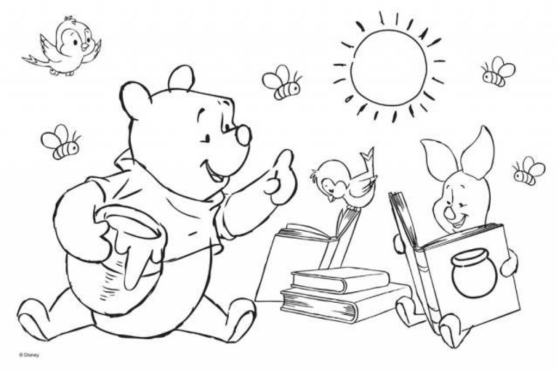 HRVATSKI JEZIKPISANJE RIJEČCE LI -OBRADADanas ćeš naučiti kako pisati riječcu LI, ona nam je važna u upitnim rečenicama.Prisjeti se, kakve su upitne rečenice? Što imaju na kraju?Otvori udžbenik na 153.strani, pročitaj pjesmu Što je sreća?, riješi sve zadatke do 9. (uključujući i njega).Dobro prouči i zapamti kako se piše riječca li.Na kraju, prepiši plan ploče u bilježnicu. 				Školski rad      15.4.2020.	PISANJE RIJEČCE LIRiječca li u upitnim se rečenicama piše odvojeno od riječi kojima izričemo što tko radi ili što se događa.		Hoćeš li sladoled?		Idemo li u kino?		Jesi li čuo novu pjesmu?		Jesmo li bili dobri? PRILAGOĐENI PROGRAM – HRVATSKI JEZIK – SAMO NIKOLA!-prepiši plan ploče u bilježnicu i riješi zadatke. 				Školski rad      15.4.2020.	PISANJE RIJEČCE LIRiječca li u upitnim se rečenicama piše odvojeno od riječi kojima izričemo što tko radi ili    što se događa.		Hoćeš li sladoled?		Idemo li u kino?		Jesi li čuo novu pjesmu?		Jesmo li bili dobri? 	VJEŽBAPodcrtaj samo upitne rečenice.Luka i Marko su u dućanu.Pazi, auto!Hoćeš li sladoled?Danas sam za ručak jeo mahune.Koliko je sati?Sljedeće rečenice preoblikuj u upitne. Koristi riječcu LI.Npr. Slavko je bio u kinu. – Je li Slavko bio u kinu?Kristijan radi kao dimnjačar.Razumio sam zadatak iz matematike.Mama svaki dan kuha ručak.Baka je jučer ispekla kruh. MATEMATIKADIJELJENJE BROJEM 2 – vježbanje i ponavljanje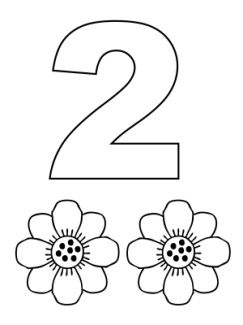 Sigurna sam da već sad znaš kako se zovu brojevi u dijeljenju, no iako te ja ne mogu čuti, ponovi na glas kako se zove prvi broj, kako drugi, a kako broj koji dobijemo kao rezultat dijeljenja? Danas ćeš ponoviti dijeljenje brojem 2. Riješi radnu na 88.,89.strani i zbirku na 99.strani. PRILAGOĐENI PROGRAM – NIKOLAriješi zadatke u svom udžbeniku pod nazivom DIJELJENJE BROJEM 2, prepiši zadatke u bilježnicu i riješi.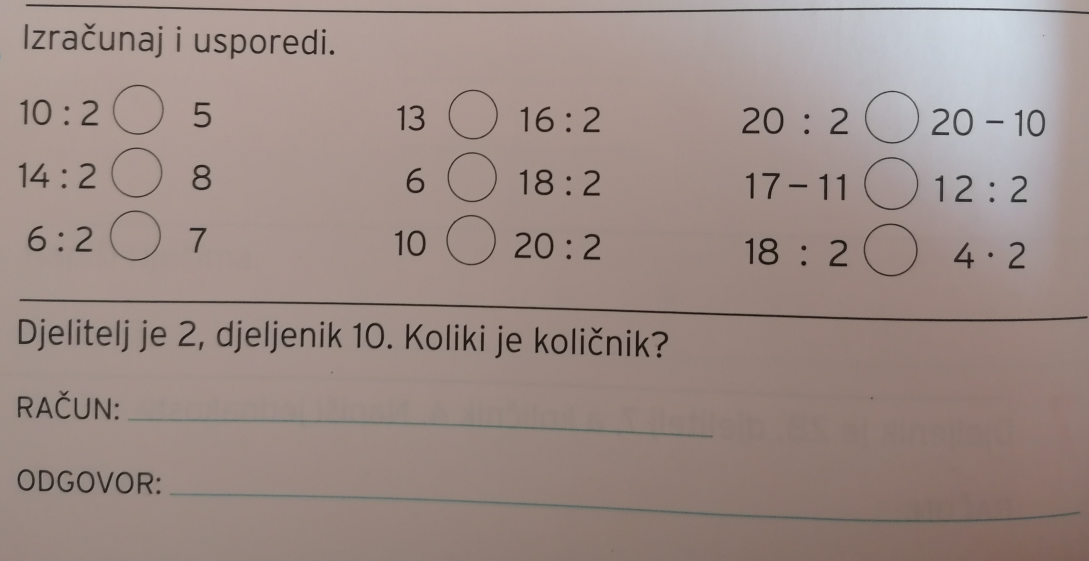 PRIRODA I DRUŠTVOZAŠTITA I ČUVANJE OKOLIŠA - obradaRazmisli, jesi li uočio neko onečišćenje okoliša u blizini svoje kuće? Ako jesi, što si uočio? Znaš li tko je napravio ta onečišćenja?Danas ćeš naučiti/ ponoviti koja je razlika smeća i otpada te kakve su boje spremnici.Otvori udžbenik na 94.strani, pročitaj tekst i pogledaj sličice. Sigurna sam da to već sve znaš i da si se samo prisjetio jer smo o tome već mnogo puta pričali. Kada si pročitao, prepiši plan ploče, nacrtaj i oboji spremnike te riješi radnu na 93. I 94.strani. PRILAGOĐENI PROGRAM – pročitaj ZAŠTITA I ČUVANJE OKOLIŠA u svom udžbeniku i riješi zadatke, prepiši plan ploče, nacrtaj spremnike.LIKOVNA KULTURADanas će ti trebati vodene boje ili tempere i tvoje ručice. Budući da nam je stiglo proljeće, a s njim i mnoštvo cvijeća, danas ćeš ti napraviti jednu lijepu proljetnu vazu sa cvijećem. Smiješ koristiti tople i hladne boje. Radit ćeš tako da ćeš prvo nacrtati vazu ili teglu, zatim ćeš obojati svoju ruku i otiskom napraviti cvijet. Evo ideje kako bi to moglo izgledati. Naravno, smiješ osmisliti nešto svoje i dodati još neke pojedine elemente.Današnji zadatak nije za ocjenu, ali te molim da ga poslikaš i pošalješ do kraja tjedna! 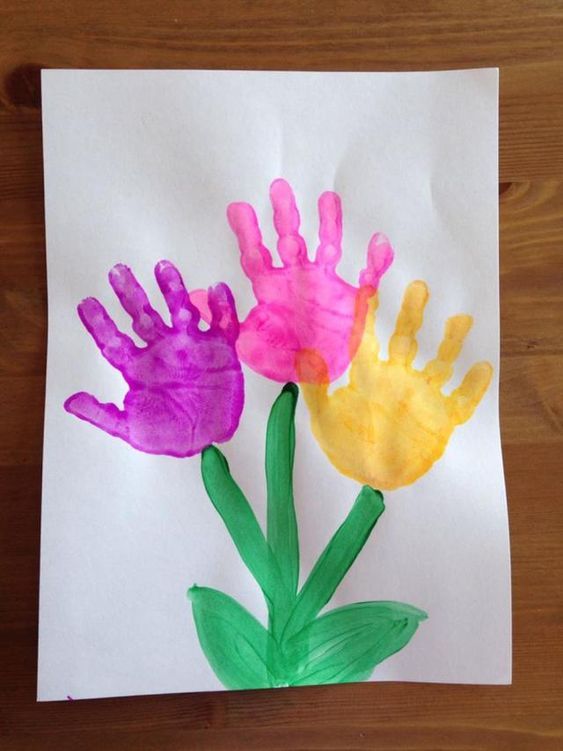 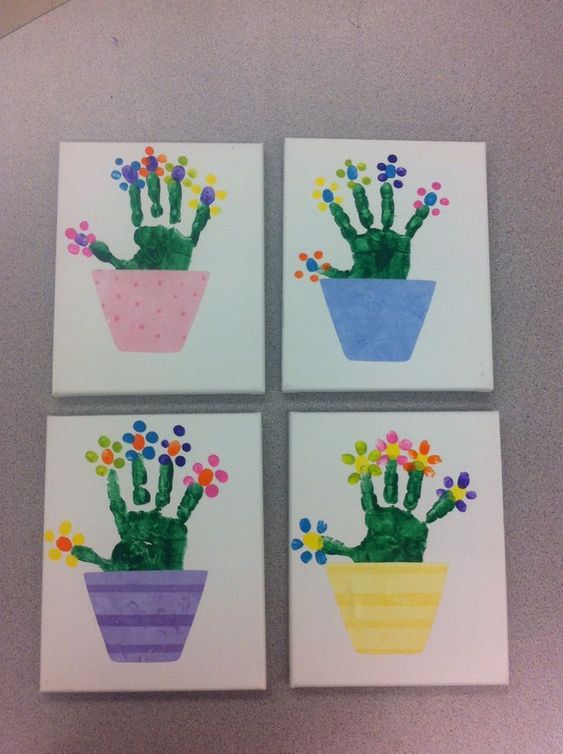 SAT RAZREDNIKAZa današnji sat razrednika razmisli, zašto je važno pomagati starijima, nemoćnima i invalidima? Kako ti možeš pomoći nekoj starijoj osobi, susjedu? Jesi li kada pomogao? Kako bi sada, u ovoj situaciji, ti mogao pomoći nekom starijem susjedu ili svojoj baki/djedu?Školski rad     15.4.2020.ZAŠTITA I ČUVANJE OKOLIŠASmeće treba razvrstati u spremnike.Razvrstano smeće naziva se OTPAD. Čuvamo okoliš i činimo ga lijepim i čistim.SPREMNICI: Spremnik za papir      spremnik za staklo     spremnik za plastiku     spremnik za baterije